ArkansasLabor	MarketReportSeptember	2016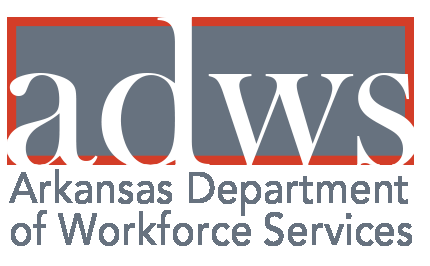 Table of ContentsMonthly Spotlight..................................................2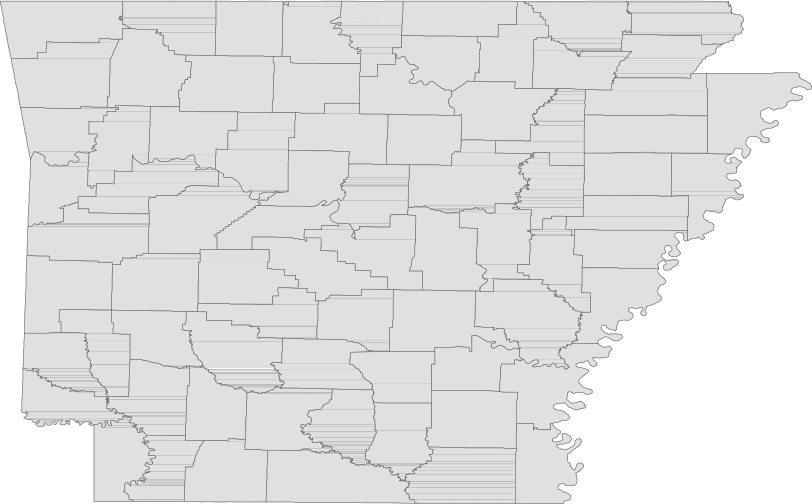 Arkansas Labor Force Summary.......................3Arkansas Nonfarm Payroll Jobs........................4Arkansas Production Workers...........................6Metropolitan Statistical Areas...........................7Micropolitan Statistical Areas/Cities.............14County Labor Force Statistics..........................15Local Workforce Development Areas..........18Technical NotesThe Arkansas Labor Market is prepared monthly in conjunction with the U.S. Department of Labor, Bu- reau of Labor Statistics (BLS). The current month’s estimates are preliminary, while previous data are subject to revision.Estimates of nonfarm payroll jobs show the num- ber of jobs by industry and reflect employment by place of work.  Hours and earnings estimates are based on payroll and worker-hour data col- lected for production workers in manufacturing industries.Industries are classified according to the North American Industry Classification System (NAICS). All estimates are based on a first quarter 2015 benchmark.Explanation of Terms and ConceptsMonthly Business Survey of EmployersA monthly sample survey designed to provide industry information on nonfarm payroll jobs. Data are compiled each month from mail surveys and telephone interviews conducted by the Bureau of Labor Statistics in cooperation with Department of   Workforce Services. The data are based on establishment records and include all workers, full-or part-time, who received pay during the payroll period which includes the 12th of themonth.  Approximately 5,000 Arkansas businessestablishments are surveyed.Metropolitan Statistical Area (MSA)A term applied by the U.S. Office of Management and Budget to counties that have one or more central cities and that meet specified criteria of population density, commuting patterns and social and economic integration.Current Population Survey (CPS)A monthly sample survey of the population 16 years of age and over, designed to provide data on the labor force, the employed and the unem- ployed. The survey is conducted each month by the Bureau of the Census for BLS. The information is collected by trained interviewers from a sample of about 60,000 households. The data collected are based on the activity reported for the calendar week including the 12th of the month. Approxi- mately 800 Arkansas households are represented in the sample survey.Civilian Labor ForceThe sum of all employed and unemployed persons16 years of age or older. Members of the ArmedForces are excluded.EmploymentAn estimate of the number of persons who worked any time for pay or profit or worked 15 hours or more as unpaid workers in a family business dur- ing the calendar week which includes the 12th of the month. Also included are those who, although not working, had some job attachment and were not looking for work, and persons involved in labor management disputes.UnemploymentAn estimate of the number of persons who did not have a job, but were available for work and actively seeking work during the calendar week which includes the 12th of the month.Unemployment RateThe number of unemployed as a percentage of the civilian labor force. Unemployment rates are calculated from unrounded data.Seasonal AdjustmentA statistical technique applied to monthly data to eliminate changes that normally occur during the year due to seasonal events such as weather, major holidays, schedule shifts, harvest times, and the opening/closing of schools.September SpotlightA Comparative Look at Unemployment RatesDue to differing economies and labor force conditions in various parts of the country, unemployment rates vary greatly from state to state.  In September 2016, state jobless rates ranged from a low of 2.9 percent in New Hampshire and South Dakota to a high of 6.9 percent in Alaska.  The unemployment rate in Arkansas in September rose to 4.0 percent, a ranking of 11 out of 51 states.  By looking at the map below, it becomes apparent that trends exist among states that are located within the same region. While there are some exceptions, western states tend to have higher jobless rates than states located in the midwest.  Similarly, states located in the northeast generally experience lower unemployment rates than states located in the southeast. These regional trends occur because states often experience economic similarities based on shared industries, work forces, and climates.Unemployment Rates, Ranked by State (Seasonally Adjusted)September 2016RankStateRate	Rank 	State 	Rate	Rank 	State 	Rate1	New Hampshire1	South Dakota3	North Dakota4	Nebraska5	Hawaii5	Vermont7	Utah8	Colorado8	Massachusetts10	Idaho11	Arkansas11	Minnesota11	Virginia14	Maine14	Wisconsin16	Iowa16	Maryland2.92.93.03.23.33.33.43.63.63.84.04.04.04.14.14.24.218	Delaware18	Montana20	Kansas21	Indiana22	Michigan22	Tennessee24	Florida24	North Carolina26	Ohio26	Texas28	South Carolina29	Kentucky29	New York31	Georgia32	Missouri32	Oklahoma34	New Jersey4.34.34.44.54.64.64.74.74.84.84.95.05.05.15.25.25.334	Wyoming36	Alabama36	Connecticut38	Arizona38	California38	Illinois38	Oregon42	Rhode Island42	Washington44	Pennsylvania45	Nevada45	West Virginia47	Mississippi48	District of Columbia49	Louisiana50	New Mexico51	Alaska5.35.45.45.55.55.55.55.65.65.75.85.86.06.16.46.76.9U.S. Unemployment Rate = 5.0 Percent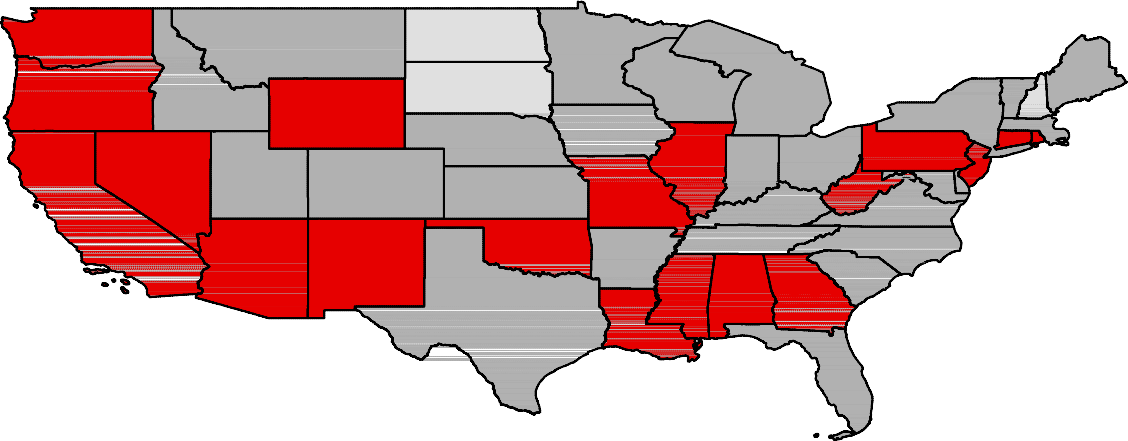 WashingtonOregonIdahoMontanaNorth DakotaSouth DakotaMinnesotaWisconsinMichiganVermontMaineWyomingNebraskaIowaNew YorkPennsylvaniaNew HampshireMassachusettsConnecticutRhode IslandIllinoisIndianaOhioNew JerseyNevadaCaliforniaUtahColoradoKansasMissouriKentuckyWest Virginia      MarylandDelawareVirginiaArizonaNew MexicoOklahomaArkansasTennessee 	North CarolinaSouth CarolinaContinental U.S. OnlyTexasMississippiAlabamaLouisianaGeorgiaFloridaUnemployment Rates< or = 3.0%3.1% - 5.0%5.1% - 7.0%> 7.0% [NONE]www.discover.arkansas.gov 	2Civilian Labor Force Summar yLabor force data, produced by the U.S. Department of Labor, Bureau of Labor Statistics and released by the Arkansas Department of Workforce Services, show Arkansas’ seasonally adjusted unemployment rate increased one-tenth of a percentage point, from 3.9 percent in August to 4.0 percent in Septem- ber.  Arkansas’ civilian labor force increased 972, a result of 1,513 more unemployed and 541 fewer employed Arkansans.  The United States’ jobless rate increased one-tenth of a percentage point in September, reaching 5.0 percent.BLS Program Operations Manager Susan Price said, “Arkansas’ unemployment rate rose one-tenth of a percentage point in September, caused by an increase of 1,513 unemployed.  While unemployment is up slightly over the month, there are still 11,385 fewer unemployed Arkansans than in September 2015.”Civilian Labor Force EstimatesSeasonally Adjusted	Not Seasonally Adjusted1,340,000Employment- Seasonally Adjusted vs. Not Seasonally AdjustedSeptember 2014 - September 20161,320,0001,300,0001,280,0001,260,0001,240,0001,220,0001,200,0001,180,000Seasonally Adjusted 	Not Seasonally AdjustedNonfarm Payroll JobsNot Seasonally Adjusted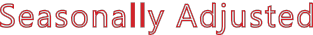 (In Thousands)(NAICS)Sep 16	Aug 16	Sep 15OTM 	OT YNonfarm Payroll Job Summar yAugust 2016 - September 2016Nonfarm payroll jobs in Arkansas increased 15,500 in September to total 1,235,600.  Four major indus-try sectors added jobs, more than offsetting small declines in six sectors.  Jobs in government rose13,000.  Gains in both local (+7,900) and state (+5,200) government were related to seasonal hiring atpublic schools and universities.  Educational and health services added 4,600 jobs.  A majority of theadditions were in educational services (+3,000), attributed to hiring at private schools.  Employment inmanufacturing is up 1,000. All expansions were in nondurable goods manufacturing, related in part toreported hiring in food manufacturing. Trade, transportation, and utilities decreased 1,600.  Lossesoccurred in wholesale (-1,100) and retail (-500) trade, both typical seasonal declines.September 2015 - September 2016Compared to September 2015, Arkansas’ nonfarm payroll employment has increased 14,200.  Eight major industry sectors posted growth, while three sectors declined.  Educational and health services added 7,700 jobs, mostly in health care and social assistance (+7,100).  Jobs in professional and busi- ness services rose 3,900.  Professional, scientific, and technical services posted a majority of the gain (+2,500).  Employment in leisure and hospitality increased 2,400, mostly in food services (+1,700). Trade, transportation, and utilities rose 1,900, as retail (+2,000) and wholesale trade (+500) offset losses in transportation-warehousing-utilities (-600).  Other services added 1,000 jobs.  The sector in- cludes activities such as automotive repair, dry cleaning services, and social advocacy organizations. De- clines were posted in construction (-1,300), mining and logging (-1,200), and manufacturing (-700).180,000Jobs in Health Care and Social Assistance (Not Seasonally Adjusted)September:  1996 - 2016170,000160,000150,000140,000130,000120,000110,000100,00090,00080,000'96   '97   '98   '99   '00   '01   '02   '03   '04   '05   '06   '07   '08   '09   '10   '11   '12   '13   '14   '15   '16Production Workers- Hours and EarningsManufacturingSep 16	Aug 16Sep 15Average Weekly Hours Average Hourly Earnings Average Weekly Earnings39.815.67623.6741.015.65641.6541.216.15665.38Durable Goods and Nondurable Goods ManufacturingDurable Goods Manufacturing	Nondurable Goods ManufacturingSep 16	Aug 16Sep 15Sep 16	Aug 16Sep 15Average Weekly Hours Average Hourly Earnings Average Weekly Earnings41.217.67728.0042.617.36739.5439.518.02711.79Average Weekly Hours Average Hourly Earnings Average Weekly Earnings38.613.72529.5939.513.94550.6342.914.50622.0517.00Average Hourly Earnings - ManufacturingSeptember:  2006 - 201616.0015.0014.0013.0012.0011.0010.00'06 	'07 	'08 	'09 	'10 	'11 	'12 	'13 	'14 	'15 	'16Little Rock-Nor th Little Rock-Conway MSAThe Little Rock-North Little Rock-Conway MSA= Faulkner, Grant, Lonoke, Perry, Pulaski, & Saline counties.Civilian Labor Force Estimates (Not Seasonally Adjusted)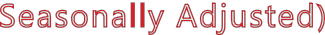 Nonfarm Payroll Jobs (Not Seasonally Adjusted)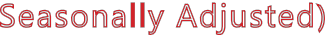 (In Thousands)355,000Number of EmployedJanuary 2015 - September 2016360,000Nonfarm Payroll JobsSeptember:  1996 - 2016350,000345,000350,000340,000340,000335,000330,000330,000325,000320,000320,000315,000310,000310,000300,000305,000300,000J 	F 	M 	A 	M 	J 	J 	A 	S 	O 	N 	D2015 	2016290,000280,000'96     '97     '98     '99     '00     '01     '02     '03     '04     '05     '06     '07     '08     '09     '10     '11     '12     '13     '14     '15     '16Fayetteville-Springdale-Rogers MSA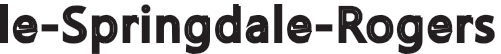 The Fayetteville-Springdale-Rogers MSA= Benton, Madison, & Washington counties in Arkansas & McDonald county in Missouri.Civilian Labor Force Estimates (Not Seasonally Adjusted)Nonfarm Payroll Jobs (Not Seasonally Adjusted)(In Thousands)265,000Number of EmployedSeptember 2014 - September 2016260,000255,000250,000245,000240,000235,000230,000225,000220,000For t Smith MSAThe Fort Smith MSA= Crawford & Sebastian counties in Arkansas & LeFlore & Sequoyah counties in Oklahoma.Civilian Labor Force Estimates (Not Seasonally Adjusted)Nonfarm Payroll Jobs (Not Seasonally Adjusted)(In Thousands)12,000Number of UnemployedSeptember:  2006 - 201695,000Jobs in Service Providing IndustriesSeptember 2014 - September 201610,00093,0008,00091,0006,00089,0004,00087,0002,00085,0000'06 	'07 	'08 	'09 	'10 	'11 	'12 	'13 	'14 	'15 	'1683,000Sep'14Dec'14Mar'15Jun'15Sep'15Dec'15Mar'16Jun'16Sep'16Hot Springs MSAThe Hot Springs MSA= Garland County.Civilian Labor Force Estimates (Not Seasonally Adjusted)Nonfarm Payroll Jobs (Not Seasonally Adjusted)(In Thousands)NAICSTotal Nonfarm Goods Producing Service Providing Government44,000Number of EmployedSeptember:  1996 - 201642,00040,00038,00036,00034,00032,00030,00028,000'96     '97     '98     '99     '00     '01     '02     '03     '04     '05     '06     '07     '08     '09     '10     '11     '12     '13     '14     '15     '16Jonesboro MSAThe Jonesboro MSA= Craighead & Poinsett counties.Civilian Labor Force Estimates (Not Seasonally Adjusted)Nonfarm Payroll Jobs (Not Seasonally Adjusted)(In Thousands)NAICSTotal Nonfarm Goods Producing Service Providing Government49,000Jobs in Service Providing IndustriesJanuary 2014 - September 201648,00047,00046,00045,00044,00043,00042,00041,00040,000J 	F 	M 	A 	M 	J 	J 	A 	S 	O 	N 	D2014 	2015 	2016Pine Bluff MSAThe Pine Bluff MSA= Cleveland, Jefferson, & Lincoln counties.Civilian Labor Force Estimates (Not Seasonally Adjusted)Nonfarm Payroll Jobs (Not Seasonally Adjusted)(In Thousands)NAICSTotal Nonfarm Goods Producing Service Providing Government50,000Nonfarm Payroll JobsSeptember:  1996 - 201645,00040,00035,00030,00025,00020,000'96     '97     '98     '99     '00     '01     '02     '03     '04     '05     '06     '07     '08     '09     '10     '11     '12     '13     '14     '15     '16Out-of-State MSACivilian Labor Force Estimates (Not Seasonally Adjusted)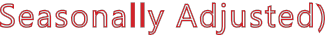 Memphis, TN-MS-AR MSAThe Memphis, TN-MS-AR MSA= Fayette, Shelby, & Tipton counties in Tennessee; Benton, Desoto, Marshall, Tate, & Tunica counties in Mississippi; & Crittenden County in Arkansas.Texarkana MSAThe Texarkana MSA= Bowie County in Texas & Little River & Miller counties in Arkansas.70,000Number of Unemployed- Memphis MSASeptember:  2006 - 201664,000Employment - Texarkana MSASeptember 2014 - September 201660,00063,00050,00062,00040,00061,00030,00060,00020,00059,00010,0000'06	'07	'08	'09	'10	'11	'12	'13	'14	'15	'1658,000Sep'14Dec'14Mar'15Jun'15Sep'15Dec'15Mar'16Jun'16Sep'16Micropolitan Labor Force Estimates (Not Seasonally Adjusted)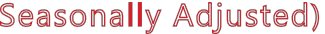 September 2016	August 2016	September 2015Arkadelphia Micro= Clark County Batesville Micro= Independence County Blytheville Micro= Mississippi CountyCamden Micro= Calhoun & Ouachita countiesEl Dorado Micro= Union CountyForrest City Micro= St. Francis County Harrison Micro= Boone & Newton counties Helena-West Helena Micro= Phillips County Magnolia Micro= Columbia CountyMalvern Micro= Hot Spring CountyMountain Home Micro= Baxter County Paragould Micro= Greene County Russellville Micro= Pope & Yell counties Searcy Micro=  White CountyCity Labor Force Statistics (Not Seasonally Adjusted)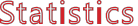 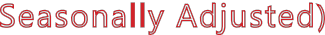 September 2016	August 2016	September 2015September 2016	August 2016	September 2015(continued on Page 16)(continued from Page 15)September 2016	August 2016	September 2015County Labor Force Summar yBetween August and September, unemployment rates increased in 35 of Arkansas’ 75 counties. Twenty-nine counties posted rate declines, while 11 were unchanged over the month.  Jobless rates ranged from a low of 2.7 percent in Washington County to a high of 6.7 percent in Missis- sippi County.In September, twenty-four counties had unemployment rates at or below four percent, down from 28 counties at or above four percent last month).  No county posted rates above eight per- cent, for the third consecutive month.Compared to September 2015, unemployment rates are down in all 75 Arkansas counties.BentonWashingtonCarrollMadisonBooneNewtonMarionSearcyBaxterStoneFultonIzardSharpRandolphLawrenceClayGreeneCraigheadMississippiCrawfordFranklinJohnsonPopeVan BurenCleburneIndependenceJacksonPoinsettCrossSebastianScottLoganYellConwayPerrySalineFaulknerPulaskiWhiteLonokePrairieWoodruffMonroeSt. FrancisLeeCrittendenPolkSevierMontgomeryPikeHowardGarlandHot SpringClarkDallasGrantJeffersonLincolnClevelandArkansasDeshaPhillipsUnemployment RatesLittle RiverHempsteadMillerNevadaOuachitaCalhounBradleyDrewChicot< or = 4.0%4.1% - 6.0%6.1% - 8.0%LafayetteColumbiaUnionAshley> 8.0% [NONE]Ranked by Unemployment Rates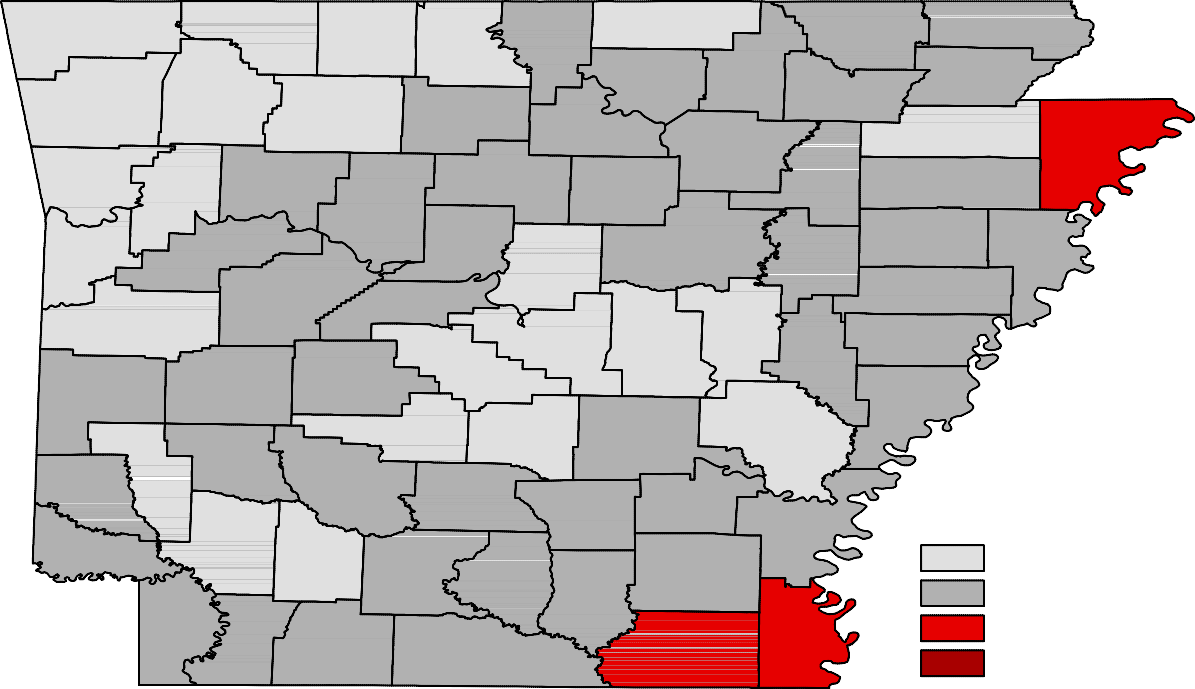 September 2016- Not Seasonally Adjusted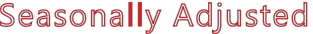 Civilian Labor Force EstimatesLWDA Labor Force Estimates (Not Seasonally Adjusted)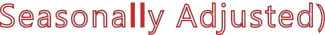 September 2016	August 2016	September 2015LWDA	CLF	Emp UnempRateCLF	Emp UnempRateCLF	Emp UnempRateCentral (minus LR) 250,331241,2739,0583.6251,850243,2578,5933.4246,324235,98310,3414.2BentonWashingtonCarrollMadisonBooneNewtonMarionSearcyBaxterStoneFultonIzardSharpRandolphLawrenceClayGreeneCraigheadMississippiCrawfordFranklinJohnsonPopeVan BurenCleburneIndependenceJacksonPoinsettCrossSebastianScottLoganYellConwayPerrySalineFaulknerPulaskiWhiteLonokePrairieWoodruffMonroeSt.  FrancisLeeCrittendenPolkSevierMontgomeryPikeHowardGarlandHot SpringClarkDallasGrantJeffersonLincolnClevelandArkansasDeshaPhillipsLittle RiverHempsteadMillerNevadaOuachitaCalhounBradleyDrewChicotLafayetteColumbiaUnionAshleyCentral (minus LR) EasternNorth CentralNortheastNorthwestSoutheastSouthwestWest CentralWestern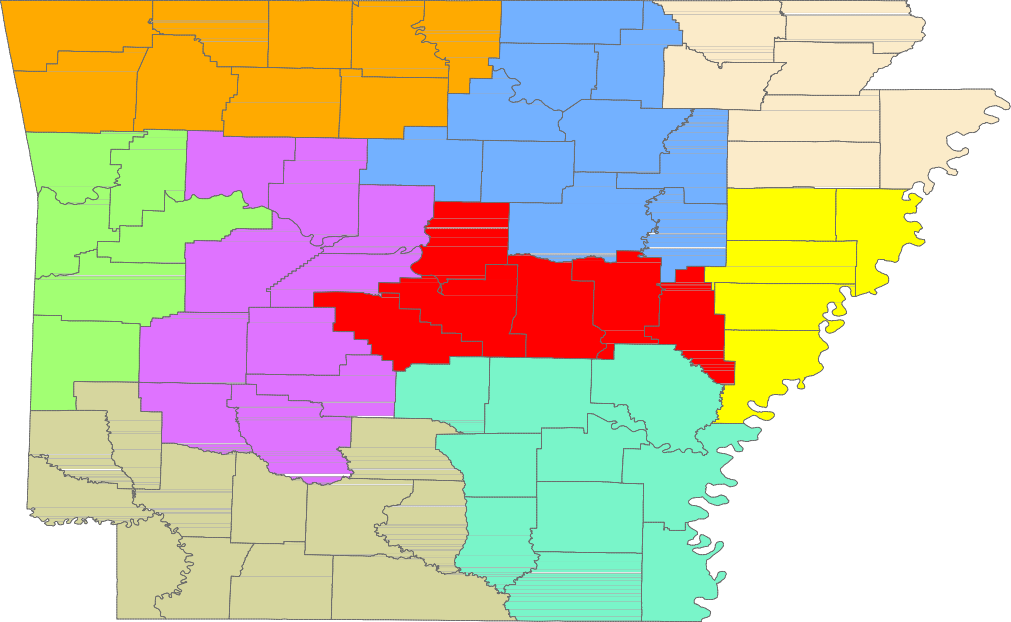 www.discover.arkansas.gov 	18Civilian Labor ForceSep 161,357,063Aug 161,356,091Sep 151,333,300Civilian Labor ForceSep 161,355,996Aug 161,352,005Sep 151,332,722Employment1,302,2461,302,7871,267,098Employment1,302,7661,299,9291,270,787Unemployment54,81753,30466,202Unemployment53,23052,07661,935Unemployment Rate4.03.95.0Unemployment Rate3.93.94.6U.S. Unemployment5.04.95.1U.S. Unemployment4.85.04.91,160,000SepDecMarJunSepDecMarJunSep'14'14'15'15'15'15'16'16'16Total Nonfarm1235.61220.11221.415.514.2Goods Producing211.6211.0214.80.6-3.2Mining, Logging, and Construction57.557.960.0-0.4-2.5Mining & Logging	6.5	6.5	7.7	0.0	-1.2Mining & Logging	6.5	6.5	7.7	0.0	-1.2Mining & Logging	6.5	6.5	7.7	0.0	-1.2Mining & Logging	6.5	6.5	7.7	0.0	-1.2Mining & Logging	6.5	6.5	7.7	0.0	-1.2Mining & Logging	6.5	6.5	7.7	0.0	-1.2Construction51.051.452.3-0.4-1.3Specialty Trade Contractors33.934.432.2-0.51.7Manufacturing154.1153.1154.81.0-0.7Durable Goods73.773.775.70.0-2.0Nondurable Goods80.479.479.11.01.3Service Providing1024.01009.11006.614.917.4Trade, Transportation & Utilities254.6256.2252.7-1.61.9Wholesale Trade47.848.947.3-1.10.5Retail Trade142.8143.3140.8-0.52.0Transport, Warehousing & Utilities64.064.064.60.0-0.6Information13.613.713.4-0.10.2Financial Activities49.549.849.3-0.30.2Finance & Insurance36.336.636.2-0.30.1Real Estate & Rental & Leasing13.213.213.10.00.1Professional & Business Services144.5145.1140.6-0.63.9         Professional, Scientific & Technical42.943.040.4-0.12.5Management of Companies35.035.333.8-0.31.2Administrative & Support Services66.666.866.4-0.20.2Educational & Health Services185.0180.4177.34.67.7Educational Services15.612.615.03.00.6Health Care & Social Assistance169.4167.8162.31.67.1Ambulatory Health Care53.852.951.30.92.5Social Assistance40.339.639.20.71.1Leisure & Hospitality	116.9	117.3	114.5	-0.4	2.4Leisure & Hospitality	116.9	117.3	114.5	-0.4	2.4Leisure & Hospitality	116.9	117.3	114.5	-0.4	2.4Leisure & Hospitality	116.9	117.3	114.5	-0.4	2.4Leisure & Hospitality	116.9	117.3	114.5	-0.4	2.4Leisure & Hospitality	116.9	117.3	114.5	-0.4	2.4Arts, Entertainment & Recreation11.312.211.0-0.90.3Accommodation & Food Services105.6105.1103.50.52.1Accommodation Services11.812.011.4-0.20.4Food Services93.893.192.10.71.7Other Services44.744.443.70.31.0Government215.2202.2215.113.00.1Federal Government20.520.620.2-0.10.3State Government80.275.079.65.20.6Local Government114.5106.6115.37.9-0.8Sep 16Aug 16Sep 15OTMOT YCivilian Labor Force354,215356,569348,804-2,3545,411Employment341,495344,403334,098-2,9087,397Unemployment12,72012,16614,706554-1,986Unemployment Rate3.63.44.20.2-0.6NAICSTotal NonfarmSep 16355.6Aug 16355.0Sep 15353.3OTM0.6OT Y2.3Goods Producing36.436.837.8-0.4-1.4Mining, Logging & Construction16.016.517.5-0.5-1.5Manufacturing20.420.320.30.10.1Service Providing 	319.2	318.2	315.5	1.0	3.7Service Providing 	319.2	318.2	315.5	1.0	3.7Service Providing 	319.2	318.2	315.5	1.0	3.7Service Providing 	319.2	318.2	315.5	1.0	3.7Service Providing 	319.2	318.2	315.5	1.0	3.7Service Providing 	319.2	318.2	315.5	1.0	3.7Trade, Transportation & Utilities69.270.468.9-1.20.3Wholesale Trade15.215.315.3-0.1-0.1Retail Trade39.140.339.0-1.20.1Trans., Warehousing & Utilities14.914.814.60.10.3Information6.16.16.50.0-0.4Financial Activities20.620.820.6-0.20.0Professional & Business Services48.348.846.9-0.51.4Educational & Health Services53.953.252.90.71.0Leisure & Hospitality34.634.333.60.31.0Other Services15.315.415.1-0.10.2Government71.269.271.02.00.2Federal Government9.89.89.60.00.2State Government35.134.134.81.00.3Local Government26.325.326.61.0-0.3Sep 16Aug 16Sep 15OTMOT YCivilian Labor Force263,998263,754256,0522447,946Employment256,301256,407247,525-1068,776Unemployment7,6977,3478,527350-830Unemployment Rate2.92.83.30.1-0.4NAICSTotal NonfarmSep 16244.5Aug 16241.7Sep 15239.7OTM2.8OT Y4.8Goods Producing36.636.637.30.0-0.7Mining, Logging & Construction10.510.510.10.00.4Manufacturing26.126.127.20.0-1.1Service Providing 	207.9	205.1	202.4	2.8	5.5Service Providing 	207.9	205.1	202.4	2.8	5.5Service Providing 	207.9	205.1	202.4	2.8	5.5Service Providing 	207.9	205.1	202.4	2.8	5.5Service Providing 	207.9	205.1	202.4	2.8	5.5Service Providing 	207.9	205.1	202.4	2.8	5.5Trade, Transportation & Utilities55.555.554.40.01.1Wholesale Trade12.312.311.90.00.4Retail Trade26.726.726.00.00.7Trans., Warehousing & Utilities16.516.516.50.00.0Information2.02.02.00.00.0Financial Activities7.07.06.90.00.1Professional & Business Services49.750.447.7-0.72.0Educational & Health Services27.326.426.20.91.1Leisure & Hospitality24.225.024.3-0.8-0.1Other Services7.47.47.20.00.2Government34.831.433.73.41.1Federal Government2.62.62.60.00.0State Government14.111.913.32.20.8Local Government18.116.917.81.20.3215,000SepDecMarJu nSepDecMarJu nSep'14'14'15'15'15'15'16'16'16Sep 16Aug 16Sep 15OTMOT YCivilian Labor Force121,716121,781121,361-65355Employment115,835116,147115,200-312635Unemployment5,8815,6346,161247-280Unemployment Rate4.84.65.10.2-0.3NAICSTotal NonfarmSep 16114.0Aug 16113.2Sep 15113.8OTM0.8OT Y0.2Goods Producing23.723.723.70.00.0Mining, Logging & Construction5.75.86.0-0.1-0.3Manufacturing18.017.917.70.10.3Service Providing 	90.3	89.5	90.1	0.8	0.2Service Providing 	90.3	89.5	90.1	0.8	0.2Service Providing 	90.3	89.5	90.1	0.8	0.2Service Providing 	90.3	89.5	90.1	0.8	0.2Service Providing 	90.3	89.5	90.1	0.8	0.2Service Providing 	90.3	89.5	90.1	0.8	0.2Trade, Transportation & Utilities23.623.923.7-0.3-0.1Wholesale Trade4.24.34.1-0.10.1Retail Trade12.913.012.8-0.10.1Trans., Warehousing & Utilities6.56.66.8-0.1-0.3Information1.21.21.20.00.0Financial Activities3.73.73.80.0-0.1Professional & Business Services12.212.312.4-0.1-0.2Educational & Health Services16.716.716.70.00.0Leisure & Hospitality9.79.89.5-0.10.2Other Services4.34.34.30.00.0Government18.917.618.51.30.4Federal Government1.41.41.30.00.1State Government3.12.93.10.20.0Local Government14.413.314.11.10.3Sep 16Aug 16Sep 15OTMOT YCivilian Labor Force40,92441,28540,092-361832Employment39,17539,61738,000-4421,175Unemployment1,7491,6682,09281-343Unemployment Rate4.34.05.20.3-0.9Sep 16Aug 16Sep 15OTMOT YCivilian Labor Force63,59963,28161,1673182,432Employment61,51461,21758,5992972,915Unemployment2,0852,0642,56821-483Unemployment Rate3.33.34.20.0-0.9Sep 16Aug 16Sep 15OTMOT YCivilian Labor Force36,10036,26236,346-162-246Employment34,13634,22534,028-89108Unemployment1,9642,0372,318-73-354Unemployment Rate5.45.66.4-0.2-1.0Sep 16Aug 16Sep 15OTMOT YCivilian Labor Force624,751623,981611,39477013,357Employment590,045589,828573,40921716,636Unemployment34,70634,15337,985553-3,279Unemployment Rate5.65.56.20.1-0.6Sep 16Aug 16Sep 15OTMOT YCivilian Labor Force65,51964,89464,881625638Employment62,30561,61461,800691505Unemployment3,2143,2803,081-66133Unemployment Rate4.95.14.7-0.20.2Micro AreaArkadelphia MicroCLF9,850Emp9,428Unemp422Rate4.3CLF9,625Emp9,196Unemp429Rate4.5CLF9,552Emp9,106Unemp446Rate4.7Batesville Micro16,22215,4577654.715,64614,8627845.015,79814,8339656.1Blytheville Micro18,13116,9221,2096.717,88816,6101,2787.118,20116,7651,4367.9Camden Micro12,39411,7656295.112,36411,6876775.512,19911,5016985.7El Dorado Micro17,02616,1119155.416,99316,0379565.617,00516,0279785.8Forrest City Micro8,9568,5214354.99,0268,5744525.08,8478,2495986.8Harrison Micro19,51818,8147043.618,96218,3246383.419,15418,2918634.5Helena-West Helena Micro6,7986,4123865.76,7646,3943705.56,8696,4004696.8Magnolia Micro9,5999,0785215.49,3778,8445335.79,5958,9846116.4Malvern Micro14,52113,9625593.814,41213,9005123.614,25013,5746764.7Mountain Home Micro16,39415,6867084.316,12815,4736554.116,32115,4898325.1Paragould Micro20,08119,2168654.319,78819,0067824.019,70518,7609454.8Russellville Micro38,59336,9161,6774.337,72835,9741,7544.638,66536,8261,8394.8Searcy Micro34,76733,1001,6674.834,52132,8521,6694.834,40332,4551,9485.7CityBella VistaCLF12,139Emp11,719Unemp420Rate3.5CLF12,092Emp11,722Unemp370Rate3.1CLF11,786Emp11,310Unemp476Rate4.0Benton16,32915,7655643.516,41415,9005143.116,06115,4316303.9Bentonville22,64422,0266182.722,61422,0325822.621,95021,2576933.2Blytheville6,2775,7784997.96,1765,6715058.26,3275,7246039.5Cabot11,83411,4653693.111,92511,5613643.111,63611,1884483.9Conway33,27132,0961,1753.533,51132,3741,1373.432,74631,3991,3474.1El Dorado7,3986,9484506.17,3786,9164626.37,3946,9114836.5Fayetteville45,99044,6911,2992.846,01244,7141,2982.844,59343,1431,4503.3Fort Smith40,32938,8251,5043.740,40938,9931,4163.540,02338,2191,8044.5Hot Springs14,30513,6176884.814,42013,7716494.514,02113,2098125.8Jacksonville11,99011,4335574.612,04211,5305124.311,80511,1916145.2Jonesboro37,08335,9001,1833.236,86835,7241,1443.135,70034,2221,4784.1Little Rock97,82894,3893,4393.598,57195,1913,3803.496,48892,3904,0984.2North Little Rock30,50029,2821,2184.030,65629,5311,1253.730,10528,6621,4434.8Paragould12,54611,9645824.612,34011,8345064.112,31111,6806315.1Pine Bluff17,25616,1471,1096.417,37316,1851,1886.817,44116,1231,3187.6Rogers33,45032,5628882.733,41932,5728472.532,50031,4261,0743.3Russellville13,76413,1805844.213,46712,8376304.713,81013,1726384.6Searcy10,65610,2014554.310,55510,1244314.110,54310,0025415.1Sherwood15,71615,2304863.115,81615,3594572.915,43714,9075303.4Springdale38,50937,4331,0762.838,44037,4529882.637,31536,1361,1793.2Texarkana, AR13,83413,2146204.513,81313,1606534.713,70213,0186845.0Van Buren10,50310,1253783.610,54110,1683733.510,4379,9524854.6West Memphis10,82510,2475785.310,92210,3615615.110,65310,0236305.9CountyArkansasCLF9,380Emp9,066Unemp314Rate3.3CLF9,403Emp9,104Unemp299Rate3.2CLF9,398Emp9,038Unemp360Rate3.8Ashley8,1527,6515016.17,9757,4735026.38,1107,5545566.9Baxter16,39415,6867084.316,12815,4736554.116,32115,4898325.1Benton125,608121,9203,6882.9125,398121,9583,4402.7121,838117,6684,1703.4Boone16,08915,5145753.615,61915,1015183.315,80615,0917154.5Bradley4,6184,3662525.54,4444,1812635.94,3004,0372636.1Calhoun2,3842,2641205.02,3702,2491215.12,3272,2011265.4Carroll13,26712,8494183.213,37513,0073682.812,66412,2074573.6Chicot3,6113,3892226.13,6133,3982156.03,6203,3222988.2Clark9,8509,4284224.39,6259,1964294.59,5529,1064464.7Clay6,1315,8203115.16,1325,8233095.06,1465,7883585.8Cleburne9,6299,1065235.49,5288,9875415.79,5998,9866136.4Cleveland3,3503,2021484.43,3613,2121494.43,3423,1731695.1Columbia9,5999,0785215.49,3778,8445335.79,5958,9846116.4Conway8,7058,2384675.48,7368,2245125.98,6598,1485115.9Craighead52,99951,3481,6513.152,72851,0961,6323.151,01448,9482,0664.0Crawford27,06226,0241,0383.827,15226,1341,0183.726,87825,5791,2994.8Crittenden21,75120,7639884.521,96520,9959704.421,50720,3091,1985.6Cross8,0137,6783354.28,0097,6933163.97,9737,6043694.6Dallas3,0312,8901414.73,0422,8891535.02,8482,6551936.8Desha5,5925,3212714.85,5865,3022845.15,4365,0893476.4Drew8,1607,7484125.07,7427,2974455.77,8027,3234796.1Faulkner60,83158,5772,2543.761,35659,0852,2713.759,90457,3062,5984.3Franklin7,4297,1342954.07,4287,1422863.97,3366,9943424.7Fulton4,7544,5681863.94,5954,4161793.94,7714,5352364.9Garland40,92439,1751,7494.341,28539,6171,6684.040,09238,0002,0925.2Grant8,4348,1352993.58,4698,1992703.28,2917,9363554.3Greene20,08119,2168654.319,78819,0067824.019,70518,7609454.8Hempstead10,1159,7293863.89,7349,3713633.79,9019,4524494.5Hot Spring14,52113,9625593.814,41213,9005123.614,25013,5746764.7Howard5,8615,6661953.35,8015,6051963.45,8745,6332414.1Independence16,22215,4577654.715,64614,8627845.015,79814,8339656.1Izard5,0984,8412575.04,9904,7252655.35,0754,7643116.1Jackson6,1645,7983665.96,1405,7773635.96,0025,6113916.5Jefferson28,66327,0491,6145.628,80027,1141,6865.928,92627,0091,9176.6Johnson10,53910,0534864.610,0519,5684834.810,3889,8505385.2Lafayette2,5982,4431556.02,5452,3871586.22,5972,4061917.4Lawrence7,1776,8812964.16,8846,5753094.56,9886,6223665.2Lee3,0802,9311494.83,0822,9421404.53,0342,8451896.2Lincoln4,0873,8852024.94,1013,8992024.94,0783,8462325.7Little River5,7115,4412704.75,7045,4132915.15,6335,3582754.9Logan9,2188,7984204.69,2018,7934084.49,2088,6995095.5Lonoke33,64932,4921,1573.433,85032,7641,0863.233,00631,7071,2993.9Madison7,3837,1572263.17,3867,1682183.07,1186,8622563.6Marion6,7026,4322704.06,6046,3542503.86,6076,2903174.8Miller19,96019,1318294.219,91219,0538594.319,77718,8489294.7CountyMississippiCLF18,131Emp16,922Unemp1,209Rate6.7CLF17,888Emp16,610Unemp1,278Rate7.1CLF18,201Emp16,765Unemp1,436Rate7.9Monroe2,9522,8161364.62,9712,8371344.52,8972,7341635.6Montgomery3,1573,0011564.93,1793,0341454.63,0942,8961986.4Nevada3,7713,6301413.73,6273,4931343.73,7123,5381744.7Newton3,4293,3001293.83,3433,2231203.63,3483,2001484.4Ouachita10,0109,5015095.19,9949,4385565.69,8729,3005725.8Perry4,2674,0731944.54,3014,1101914.44,2143,9762385.6Phillips6,7986,4123865.76,7646,3943705.56,8696,4004696.8Pike4,2714,0901814.24,2854,1211643.84,0983,8692295.6Poinsett10,60010,1664344.110,55310,1214324.110,1539,6515024.9Polk8,1807,7813994.98,1717,7863854.78,1217,6664555.6Pope29,61428,3161,2984.428,94927,5781,3714.729,72128,2981,4234.8Prairie3,6933,5591343.63,6513,5171343.73,6163,4531634.5Pulaski190,498183,5356,9633.7191,745185,0946,6513.5187,746179,6488,0984.3Randolph6,2795,9932864.66,1655,8842814.66,1155,7463696.0St. Francis8,9568,5214354.99,0268,5744525.08,8478,2495986.8Saline56,53654,6831,8533.356,84855,1511,6973.055,64353,5252,1183.8Scott4,4984,3311673.74,4604,2971633.74,4024,2041984.5Searcy3,0392,8981414.63,0332,9031304.33,0702,9231474.8Sebastian58,02755,8362,1913.858,13956,0772,0623.557,57154,9652,6064.5Sevier5,7005,4222784.95,6525,3822704.85,5905,2633275.8Sharp6,1265,8163105.15,9245,6173075.26,0685,6903786.2Stone4,7674,5352324.94,7854,5542314.84,7034,4302735.8Union17,02616,1119155.416,99316,0379565.617,00516,0279785.8Van Buren6,4986,1053936.06,4136,0024116.46,4176,0243936.1Washington119,893116,6053,2882.7119,809116,6663,1432.6116,261112,5683,6933.2White34,76733,1001,6674.834,52132,8521,6694.834,40332,4551,9485.7Woodruff2,9652,8141515.12,9622,8061565.32,9292,7591705.8Yell8,9798,6003794.28,7798,3963834.48,9448,5284164.7Rank1CountyWashingtonRate2.7Rank25CountyPoinsettRate4.1Rank50CountyMontgomeryRate4.92Benton2.927Cross4.250Polk4.93Craighead3.127Miller4.250St. Francis4.93Madison3.127Pike4.250Sevier4.95Carroll3.227Yell4.250Stone4.96Arkansas3.331Baxter4.356Calhoun5.06Howard3.331Clark4.356Drew5.06Saline3.331Garland4.356Izard5.09Lonoke3.431Greene4.359Clay5.110Grant3.535Cleveland4.459Ouachita5.111Boone3.635Pope4.459Sharp5.111Prairie3.637Crittenden4.559Woodruff5.113Faulkner3.737Perry4.563Cleburne5.413Nevada3.739Johnson4.663Columbia5.413Pulaski3.739Logan4.663Conway5.413Scott3.739Monroe4.663Union5.417Crawford3.839Randolph4.667Bradley5.517Hempstead3.839Searcy4.668Jefferson5.617Hot Spring3.844Dallas4.769Phillips5.717Newton3.844Independence4.770Jackson5.917Sebastian3.844Little River4.771Lafayette6.022Fulton3.947Desha4.871Van Buren6.023Franklin4.047Lee4.873Ashley6.123Marion4.047White4.873Chicot6.125Lawrence4.150Lincoln4.975Mississippi6.7City of Little Rock97,82894,3893,4393.598,57195,1913,3803.496,48892,3904,0984.2Eastern48,59846,3052,2934.748,84646,5982,2484.648,23045,4072,8235.9North Central96,99092,1404,8505.095,50490,5984,9065.195,76590,0875,6785.9Northeast121,398116,3465,0524.2120,138115,1155,0234.2118,322112,2806,0425.1Northwest311,804302,3619,4433.0310,695301,8538,8422.8303,033292,29810,7353.5Southeast84,04779,8124,2355.083,49479,1794,3155.283,30378,3274,9766.0Southwest95,76691,3064,4604.794,75190,1614,5904.894,73189,6655,0665.3West Central134,827128,9365,8914.4133,602127,7445,8584.4133,012126,2456,7675.1Western114,414109,9044,5103.9114,551110,2294,3223.8113,516108,1075,4094.8